The Meadows School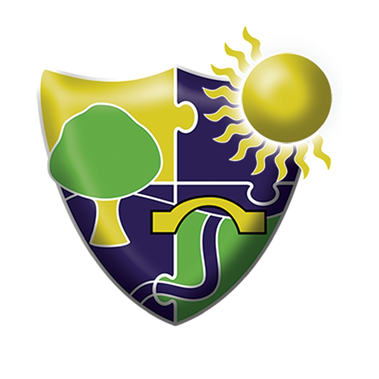 Admissions PolicyAmendment RegisterTable of Contents Rationale This policy has been adopted and written in relation to Admissions at the Meadows School and should be read in conjunction with the LA’s policy and procedures and any DfE Policy, Statements and Guidelines. Introduction The Meadows School educates pupils aged 11 - 19 with complex, profound and multiple learning difficulties, associated communication and language difficulties and challenging behaviours. We offer pupils a broad and balanced curriculum, whilst aiming to meet their individual special educational needs. The school is committed to equal opportunities, and where appropriate, pupils are expected to leave School with accredited qualifications. Preparation for life takes on a more prominent role as pupils progress through the school. Our curriculum is highly differentiated to provide for individual needs. This is supported by a team of multi-agency professionals, including, Speech and Language therapists, Occupational therapists, Physiotherapists, teachers for Hearing and Visually impaired students, Educational Psychologists and Community Nurses. PrinciplesThe Admissions Authority for The Meadows School is Sandwell Local Authority. Pupils are accepted if they meet the following criteria:They have an Education, Health and Care plan (EHCP) agreed by Sandwell LA which specifies severe, complex or profound and multiple learning difficulties, or autism spectrum conditionsThe needs of the pupil could be met within the schools resources without compromising the efficient education of othersThe needs of the pupil are significant and affect most areas of learning The school has a vacancy according to planned PAN (Pupil Admission Numbers)Prospective pupils will normally have the opportunity to visit the school with their families prior to them being admitted. Pupils can be enrolled at the Meadows School at any point within the year. Looked after children (or those previously looked after) can be admitted to the school at any time (providing the needs and provision outlined in the EHCP can be met), even if this means the school exceeds its planned place number.Assessment PlacementsIn exceptional circumstances, it may be difficult to determine the child’s level of need. Where necessary the LA may request the School admit a pupil on an assessment placement in order for the child’s needs to be determined. As part of the assessment process, the school will work with inclusion support and external agencies to produce a report detailing individual needs of the child. The report will outline the outcome of the assessments undertaken as well as the school’s view on the suitability of the provision. ProceduresChildren are referred to the school in conjunction with the LA. The views and  opinions of those agencies and professionals who know the child will be sought during this consultation. 5.2	Any independent approach or consultations received directly from out of borough to the school will be referred to Sandwell SEN team. 5.3	The Meadows School Published admission number (PAN) is 215 (at December 2022). The local authority and Governing Body must take into consideration the PAN when allocating and accepting places to ensure resources are deployed appropriately. 5.4	The Meadows will respond to the Local Authority indicating whether they can meet the needs of the child and whether they are in a position to offer a place. The Local Authority will determine whether a child is offered a place at the school.5.5	If a child is offered a place at The Meadows, then the Local Authority will issue a draft EHCP naming The Meadows School.For further information, please see Sandwell LA Admissions Updated:January 2023Date to be reviewed:January 2024Ratified by Governors:February 2023AmendmentNumberDateDetailAmendedByApproved By019.12.2019Initial IssueS. ForbesHeadteacher210.12.2020ReviewedS AdamsHeadteacher 820/01/2021Ratified by GovernorsC SwofferFGB325/01/2022Reviewed S. HarrisAssistant Head teacher423/01/2023Reviewed S. HarrisAssistant Head teacherSerialDescriptionPage No.1Rationale22Introduction23Principles34Assessment Placements35Procedures3/4